St Beghian Society Annual Subscription Payment optionsThe following payment methods are available:
Standing Order - Please arrange with your bank using the details below:
Bank – Nat West, 71 Lowther St, Whitehaven, Cumbria. CA28 7AHAccount Name – The St Beghian SocietySort Code – 01 09 54Account Number – 02226367BACS – Please use details as in SO above.Cheque - Please make cheques payable to ‘The St Beghian Society’ and send to the OSB at: The St Beghian Society, St Bees School, Wood Lane, St Bees, Cumbria, CA27 0DS.PayPal - The email address required is osb@stbeesschool.co.uk .For those who require an IBAN code, it is :- GB61 NWBK 0109 5402 2263 67.* Please reference your payment – Including your surname, initials and ‘subs’. *PLEASE ALL ALSO COMPLETE and RETURN the FORM below to:The St Beghian Society, St Bees School, Wood Lane, St Bees, Cumbria. CA27 0DS.Or Email the information to osb@stbeesschool.co.ukThank You, on behalf of The St Beghian Society, for your support.……………………………………………………………………………………………………………………………………………………………..NameHouse/Dates at schoolPostal AddressPost CodePostal AddressCountryTelephoneLandline:Mobile:Mobile:Email        I will be paying a subscription of £.………  annually/monthly (on/starting…..…… 202...)        I have arranged payment by:          SO               BACS             Cheque          PayPal  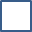         I have an ongoing SO subscription of £………  annually/monthly (Started ..………. 20….. )        I have paid a one-off payment to cover my subs for the next ……… years        I will be paying a subscription of £.………  annually/monthly (on/starting…..…… 202...)        I have arranged payment by:          SO               BACS             Cheque          PayPal          I have an ongoing SO subscription of £………  annually/monthly (Started ..………. 20….. )        I have paid a one-off payment to cover my subs for the next ……… years        I will be paying a subscription of £.………  annually/monthly (on/starting…..…… 202...)        I have arranged payment by:          SO               BACS             Cheque          PayPal          I have an ongoing SO subscription of £………  annually/monthly (Started ..………. 20….. )        I have paid a one-off payment to cover my subs for the next ……… years        I will be paying a subscription of £.………  annually/monthly (on/starting…..…… 202...)        I have arranged payment by:          SO               BACS             Cheque          PayPal          I have an ongoing SO subscription of £………  annually/monthly (Started ..………. 20….. )        I have paid a one-off payment to cover my subs for the next ……… yearsSignatureDateDate